RESERVASJON/BINDENDE BEKREFTELSE PÅ KJØP AV BOLIG I PROSJEKT HJELLEMARKA TOMANNSBOLIGERUndertegnede fremsetter med dette ønske om kjøp av eiendom i Hjellehagen:  Gnr. 61   Bnr. 235   Tomannsbolig nr:……………….. Dette innebærer samtidig reservasjon av eiendommen frem til signering av kjøpekontrakt. Kjøpesum…………………………………………………………………………...(+omkostninger) Kjøpet vil bli finansiert på følgende måte: Lån.……………………………………………………                    Egenkapital……………………………………………………  Totalt……………………………………………………………………………………………. Undertegning av nærværende bekreftelse utløser rett og plikt for kjøper til å inngå avtale med selger. Dersom prosjektet av uforutsette grunner ikke lar seg realisere, og igangsettelse av prosjektet ikke er vedtatt innen 8 mnd. fra denne bekreftelsen er undertegnet, vil reservasjonen bortfalle og frita både kjøper og selger fra sine plikter etter denne avtale.   Ved undertegning av kjøpekontrakt skal det innbetales et forskudd på kr. 200.000.-, som deponeres for kjøper på klientkonto hos ansvarlig megler. Forskuddet utgjør delbetaling av kjøpesummen. Innbetalt forskudd tjener som sikkerhet for kjøpers gjennomføring av kjøpet og beløpet kan dermed benyttes til motregning av selgers eventuelle tap som følge av kjøpers avtalebrudd.   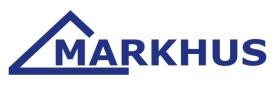 Eventuelle forbehold hos kjøper:  …………………………………………………………………………………………………………………………………………………………… Sted: …………………….……………………………….                     Dato: …………………………………………………Kjøper 1                                                                                Kjøper 2 Navn: ………………….…………………………………..                   Navn: …………………………………………………………… Adresse:……………………………………………                    Adresse:……………………………………………………….. Postadresse:……………………….……………………                    Postadresse:………………………………………………….. Telefon:…………………………………………………...                    Telefon:………………………………………………………… Underskrift:……………………..……………………….                  Underskrift:………………………………………………….. For Markhus Bolig AS …………………………………………………………………Aksepteres…… /Aksepteres ikke…… Markhus Bolig AS  	Telefon: 55 52 96 40 	Foretaksnr.: 	Bankgiro: Kokstaddalen 6 	Telefax: 55 52 96 50 	984 106 653 	9521.07.53460 5257 KOKSTAD                           bolig@markhusbygg.no 